	BCH ĐOÀN TP. HỒ CHÍ MINH	      ĐOÀN TNCS HỒ CHÍ MINH             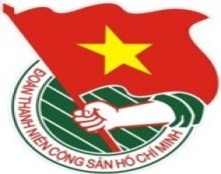 	***		TUẦN	          TP. Hồ Chí Minh, ngày 25 tháng 10 năm 2020	44/2020LỊCH LÀM VIỆC CỦA BAN THƯỜNG VỤ THÀNH ĐOÀN(Từ 26-10-2020 đến 01-11-2020) ---------* Trọng tâm: - Chương trình tuyên dương và trao giải thưởng Nguyễn Văn Trỗi năm 2020.- Tăng cường công tác phòng, chống dịch bệnh Covid-19 trong tình hình mới trên địa bàn thành phố.* Lịch làm việc thay thư mời trong nội bộ cơ quan Thành Đoàn.Lưu ý: Các đơn vị có thể tải lịch công tác tuần tại Trang thông tin điện tử Văn phòng Thành Đoàn vào ngày Chủ nhật hàng tuần.	TL. BAN THƯỜNG VỤ THÀNH ĐOÀN	CHÁNH VĂN PHÒNG	(Đã ký)	Đỗ Phan Như NguyệtNGÀYGIỜNỘI DUNG - THÀNH PHẦNĐỊA ĐIỂMTHỨ HAI26-1007g00  📷Phát động Hội thi Sáng tác văn học dành cho đội viên, học sinh thành phố lần 4 năm 2020 - Chủ đề "Mái trường mến yêu" và Ngày hội "Đọc và làm theo báo Đội" (TP: đ/c T.Hà, N.Nhung, Ban Biên tập Báo Khăn Quàng Đỏ, Ban TN)Trường THCS Lạc Hồng, Quận 10THỨ HAI26-1008g00  Vòng bán kết Giải thưởng Sinh viên Nghiên cứu khoa học - Euréka lần thứ 22 năm 2020 - Lĩnh vực Kinh tế, Chuyên ngành Quản trị (TP: đ/c K.Thành, Đ.Sự, Trung tâm PTKHCNT)Đại họcTài chính - MarketingTHỨ HAI26-1014g00Hội nghị góp ý dự thảo văn kiện Đại hội đại biểu toàn quốc lần thứ XIII của Đảng (TP: đ/c T.Phương) Hà NộiTHỨ HAI26-1014g00  Vòng bán kết Giải thưởng Sinh viên Nghiên cứu khoa học - Euréka lần thứ 22 năm 2020 - Lĩnh vực Hành chính - Pháp lý (TP: đ/c K.Thành, Đ.Sự, Trung tâm PTKHCNT)Đại học Mở TP.HCMTHỨ HAI26-1016g30Họp Ban Chỉ đạo phòng, chống dịch Covid-19 thành phố (TP: đ/c M.Hải) 	UBND Thành phốTHỨ ba27-1008g00  Hội nghị tập huấn nghiệp vụ công tác vốn và giao ban công tác Hội và phong trào thanh niên thành phố quý IV năm 2020 (TP: đ/c M.Hải, H.Trân, T.Linh, thành phần theo Thông báo số 47/TB-BTK)HTTHỨ ba27-1008g00  Làm việc về công tác chuẩn bị Hội nghị tổng kết liên tịch giai đoạn 2018 - 2020 giữa Thành Đoàn với Sở Giáo dục - Đào tạo Thành phố (TP: đ/c T.Hà, N.Linh, T.Nghiệp, Đ.Nguyên)Sở GDĐTThành phốTHỨ ba27-1008g00  Vòng bán kết Giải thưởng Sinh viên Nghiên cứu khoa học - Euréka lần thứ 22 năm 2020 - Lĩnh vực Kinh tế, Chuyên ngành Tài chính - Ngân hàng (TP: đ/c K.Thành, Đ.Sự, Trung tâm PTKHCNT)Đại học Ngân hàng TP.HCMTHỨ ba27-1014g00  📷Hội nghị góp ý dự thảo văn kiện Đại hội đại biểu toàn quốc lần thứ XIII của Đảng (TP: đ/c T.Phương, Thường trực Thành Đoàn, N.Linh, Ban TNTH, Ban TG, đại biểu tham dự theo thư mời)Trung tâm Hội nghị 272THỨ ba27-1014g00Làm việc với Ban Biên tập Báo Khăn Quàng Đỏ (TP: đ/c T.Nguyên, P.Thảo, đại diện lãnh đạo Ban TC, Ban TG, VP)Báo Khăn Quàng ĐỏTHỨ ba27-1014g00✪  Khảo sát xây dựng phương án tổ chức diễn tập cứu nạn, cứu hộ trên sông (TP: đ/c H.Trân, V.Nam, Đoàn CATP, Đoàn BĐBP TP, Đoàn LLTNXP TP, Huyện Đoàn Nhà Bè)Bến phà Bình KhánhTHỨ ba27-1014g00  Vòng bán kết Giải thưởng Sinh viên Nghiên cứu khoa học - Euréka lần thứ 22 năm 2020 - Lĩnh vực Kinh tế, Chuyên ngành Kinh tế phát triển (TP: đ/c K.Thành, Đ.Sự, Trung tâm PTKHCNT)Đại họcHoa SenTHỨ Tư28-1006g00✪📷Vòng bán kết Hội thi Phụ trách Đội giỏi "Olympic Cánh én" lần thứ 12 năm 2020 - 02 ngày (TP: đ/c T.Hà, N.Tịnh - TĐ LTT, T.Nghiệp, Ban TN, Trường Đoàn Lý Tự Trọng, cán bộ theo phân công)Trung tâm SHDNTTNTHỨ Tư28-1008g00  Dự Lễ tuyên dương khen thưởng học sinh giỏi thành phố năm học 2019 - 2020 (TP: đ/c T.Hà)Theo thư mờiTHỨ Tư28-1010g30Họp thành viên các đoàn kiểm tra công tác Đoàn và phong trào thanh thiếu nhi thành phố năm 2020 (TP: đ/c T.Phương, M.Hải, T.Nguyên, T.Hà, cán bộ theo phân công) P.C6THỨ Tư28-1014g00  📷Họp Hội đồng xét chọn danh hiệu "Học sinh 3 rèn luyện TP.Hồ Chí Minh" năm học 2019 - 2020 (TP: đ/c T.Phương, N.Linh, Ban TNTH, thành phần Hội đồng theo thư mời)P.B2THỨ Tư28-1016g00  Họp kiểm tra công tác tổ chức lớp tập huấn chức danh và tuyên dương Chủ tịch Hội LHTN Việt Nam phường, xã, thị trấn (TP: đ/c M.Hải, T.Linh, T.Phúc - TĐ LTT, D.Hằng - Trung tâm HTTNKN, cán bộ theo phân công)05 ĐTHTHỨ Tư28-1018g00Chương trình tuyên dương và trao giải thưởng Nguyễn Văn Trỗi năm 2020 (TP: đ/c T.Phương, M.Hải, T.Hà, T.Nguyên, Ban Thường vụ Thành Đoàn, Ban CNLĐ, theo thư mời)NVHTNTHỨ NĂM29-1008g30  Họp giao ban Thường trực - Văn phòng (TP: đ/c T.Phương, Thường trực Thành Đoàn, lãnh đạo VP)P.B2THỨ NĂM29-1009g00Họp trực tuyến với Ủy ban Kiểm tra Trung ương Đoàn (TP: đ/c P.Thảo)P.C2THỨ NĂM29-1014g00Họp kiểm tra tiến độ thực hiện Bộ Tiêu chí năm 2020 (TP: đ/c T.Phương, thành viên Tổ thư ký thực hiện Bộ Tiêu chí)P.B2THỨ NĂM29-1014g00  Họp báo công bố Giải thưởng Hult Prize khu vực Đông Nam Á năm 2020 - 2021 (TP: đ/c M.Hải, T.Linh, H.Bảo)NVHTNTHỨ NĂM29-1015g00  Ghi hình trực tiếp công bố kết quả Vòng bán kết Giải thưởng Sinh viên Nghiên cứu Khoa học - Euréka lần thứ 22 năm 2020 (TP: đ/c K.Thành, Đ.Sự, Trung tâm PTKHCNT)Truyền hình Thanh niên16g00Họp Trưởng, Phó các Tiểu ban Đại hội đại biểu Hội Sinh viên Việt Nam TP. Hồ Chí Minh lần thứ VI, nhiệm kỳ 2020 - 2023 (TP: đ/c T.Phương, Thường trực Thành Đoàn, Trưởng, Phó các Tiểu ban Đại hội theo Thông báo số 1443-TB/TĐTN-BTNTH)P.B217g00Họp Chi bộ Xây dựng Đoàn 2 (TP: đ/c T.Nguyên, T.Toàn, T.An, Đảng viên Chi bộ)P.C6THỨ SÁU30-1006g00  Lễ xuất phát Chương trình "Caravan - Hành trình tri thức" năm 2020 (TP: đ/c K.Thành, Đ.Sự, thành viên Ban Tổ chức, Trung tâm PTKHCNT)04 Alexandre De RhodesTHỨ SÁU30-1007g30  Dự Lễ kỷ niệm 45 năm Ngày truyền thống Bệnh viện Thống Nhất (01/11/1975 - 01/11/2020) (TP: đ/c T.Phương)Theo thư mờiTHỨ SÁU30-1008g00✪Dự Hội nghị góp ý dự thảo văn kiện Đại hội đại biểu toàn quốc lần thứ XIII của Đảng (TP: đ/c M.Hải, Đ.Nguyên, T.Nghiệp, T.Lộc)Cần ThơTHỨ SÁU30-1008g00Tập huấn công tác tổ chức Hội nghị cán bộ, công chức, viên chức năm 2021 (TP: đ/c H.Minh, T.An, T.Toàn)Trung tâm Hội nghị 272THỨ SÁU30-1008g00Kiểm tra công tác Hội và phong trào thanh niên Quận 11 năm 2020 (TP: đ/c N.Linh, D.Hằng, T.Tuấn, V.Sang, M.Khang)Cơ sởTHỨ SÁU30-1014g00✪📷Chương trình tập huấn Ban Chỉ huy Liên đội Khối Trung học cơ sở năm học 2020 - 2021 - 2,5 ngày (TP: đ/c T.Hà, N.Nhung, T.Nghiệp, Ban TN, Trường Đoàn Lý Tự Trọng)Trung tâm SHDNTTN14g00Kiểm tra công tác Hội và phong trào thanh niên Quận 10 năm 2020 (TP: đ/c N.Linh, D.Hằng, T.Tuấn, V.Sang, M.Khang)Cơ sởTHỨ BẢY31-1008g00✪📷Chương trình "Điều em muốn nói" tháng 11 năm 2020 - Chủ đề "Sử dụng mạng xã hội hiệu quả, văn minh" (TP: đ/c T.Hà, N.Nhung, Ban TN, Báo Khăn Quàng Đỏ)Trung tâm SHDNTTNTHỨ BẢY31-1008g00Vòng loại Hội thi tay nghề Thanh niên công nhân năm 2020 - Nghề Hướng dẫn viên du lịch (TP: đ/c H.Minh, Ban Tổ chức Hội thi)HTTHỨ BẢY31-1008g00  Lễ khai mạc Chương trình "Caravan - Hành trình tri thức" năm 2020 và Hội thảo "Tác động của biến đổi khí hậu đến sản xuất nông nghiệp vùng Đồng bằng sông Cửu Long" (TP: đ/c K.Thành, Đ.Sự, Trung tâm PTKHCNT)Đại họcBạc LiêuTHỨ BẢY31-1009g00  Vòng thi trực tuyến Hội thi Olympic Tiếng Anh Khối Dân - Chính - Đảng Thành phố (TP: đ/c H.Trân, các Chi đoàn trực thuộc Đoàn Cơ quan Thành Đoàn)Trung tâm DVVLTNCHỦ NHẬT01-1108g00  Vòng chung kết Hội thi Quản trò “Tôi và đồng đội” lần 6 năm 2020 (TP: đ/c M.Hải, T.Linh, N.Mỹ, M.Khang, NVHTN, VP Hội LHTNVN TP, VP HSVVN TP)NVHTNCHỦ NHẬT01-1108g00Hội thi tay nghề Thanh niên công nhân năm 2020 - Nghề Cơ khí (TP: đ/c H.Minh, Ban Tổ chức Hội thi)Cao đẳng Kỹ thuật Cao ThắngCHỦ NHẬT01-1108g30  ✪📷Hoạt động trồng cây xanh trong khuôn khổ chương trình "Vì Việt Nam xanh, sạch và an toàn cho trẻ em" năm 2020 (TP: đ/c T.Hà, N.Nhung, Ban TN, theo thư mời)Trung tâm SHDNTTNCHỦ NHẬT01-1114g00✪  Kiểm tra công tác Hội và phong trào thanh niên Quận 9 năm 2020 (TP: đ/c M.Hải, H.Bảo, V.Nam, thành viên Đoàn kiểm tra số 1 theo Kế hoạch số 08/KH-BTK)Cơ sở